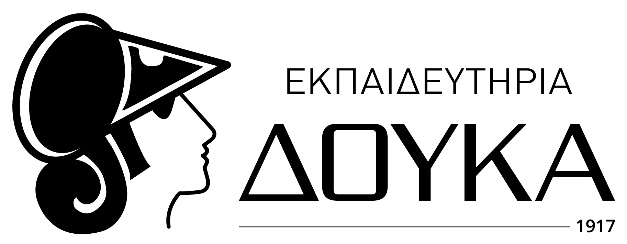 Προς τους Διευθυντές Δημοτικών, Γυμνασίων & ΛυκείωνΔιευθύνσεων Δευτεροβάθμιας ΕκπαίδευσηςΚύριοι Διευθυντές, Με τη σημερινή μας επικοινωνία, θα θέλαμε να σας ενημερώσουμε σχετικά με το Πρόγραμμα Υποτροφιών των Εκπαιδευτηρίων Δούκα. Από το 2012, τα Εκπαιδευτήρια Δούκα απονέμουν, μετά από εξετάσεις, Υποτροφίες σε μαθητές που προέρχονται από άλλα σχολεία και την προσεχή σχολική χρονιά, θα φοιτήσουν στο Γυμνάσιο, το Λύκειο και το International Baccalaureate. Κατηγορίες ΥποτροφιώνΟι Υποτροφίες χωρίζονται σε δύο κατηγορίες: Υποτροφίες Υψηλής Ακαδημαϊκής Επίδοσης Υποτροφίες Αθλητικής ή Πολιτιστικής ή Μαθητικής ΔιάκρισηςΣτην κατηγορία «Υποτροφίες Υψηλής Ακαδημαϊκής Επίδοσης», βασικό κριτήριο είναι ο βαθμός της γραπτής εξέτασης και οι γενικότερες ακαδημαϊκές επιδόσεις του υποψηφίου, ενώ στην κατηγορία «Υποτροφίες Αθλητικής ή Πολιτιστικής ή Μαθητικής Διάκρισης» μεγαλύτερη βαρύτητα έχει η αποδεδειγμένη αθλητική, πολιτιστική ή μαθητική διάκριση, εφόσον ο υποψήφιος προκριθεί στην επόμενη φάση του διαγωνισμού βάσει της επίδοσής του στις γραπτές εξετάσεις. Περιεχόμενο ΕξετάσεωνΟι μαθητές θα εξεταστούν σε ερωτήσεις κλειστού τύπου (πολλαπλής επιλογής) και στην ανάπτυξη σύντομου κειμένου (με συγκεκριμένο αριθμό λέξεων) με βάση τη διδαχθείσα ύλη της τρέχουσας σχολικής περιόδου, όπως έχει αναρτηθεί στην ιστοσελίδα μας: www.doukas.gr/scholarships.Διαδικασία Επιλογής ΥποψηφίωνΜετά τη διεξαγωγή των γραπτών εξετάσεων, οι επικρατέστεροι υποψήφιοι καλούνται σε προσωπική συνέντευξη από την Επιτροπή Υποτροφιών Εκπαιδευτηρίων Δούκα.Ανακοίνωση ΑποτελεσμάτωνΟι υποψήφιοι που θα επιτύχουν τις υψηλότερες βαθμολογίες θα ενημερωθούν για τα αποτελέσματά τους εντός μίας εβδομάδας μετά τις εξετάσεις καθώς και για τα επόμενα βήματα της διαδικασίας.Διάρκεια ΥποτροφιώνΟι υποτροφίες διαρκούν μέχρι και την αποφοίτηση του μαθητή από τα Εκπαιδευτήρια Δούκα, αρκεί οι υπότροφοι να πληρούν τις ακόλουθες προϋποθέσεις:βαθμολογία που να δικαιολογεί τη διατήρηση της υποτροφίας κάθε σχολική χρονιά, συμμετοχή σε διαγωνισμούς διασχολικούς, ακαδημαϊκούς, αθλητικούς κλπ. ανάλογα με τις κλίσεις ή τα ενδιαφέροντά τους,άψογη συμπεριφορά χωρίς πειθαρχικά παραπτώματα σε βάρος τους,διατήρηση των οικονομικοκοινωνικών κριτηρίων με τα οποία χορηγήθηκε η υποτροφία αρχικά. Οι υποψήφιοι μπορούν να λάβουν υποτροφία μόνο τη χρονιά για την οποία αιτήθηκαν. Οι υποτροφίες δεν μεταφέρονται σε άλλη σχολική χρονιά, ούτε μεταβιβάζονται σε άλλο πρόσωπο.Ημέρα & Ώρα Διεξαγωγής Γραπτών ΕξετάσεωνΟι εξετάσεις θα πραγματοποιηθούν την Κυριακή 4 Απριλίου 2021 και ώρα 10:00 π.μ. στις εγκαταστάσεις των Εκπαιδευτηρίων Δούκα (οδός Μεσογείων 151, Μαρούσι). Η διάρκεια της γραπτής εξέτασης είναι 120 λεπτά. Εγγραφή ΥποψηφίωνΟι Δηλώσεις Συμμετοχής υποβάλλονται ηλεκτρονικά, μέσω της ιστοσελίδας μας: www.doukas.gr/scholarships, μέχρι και την Παρασκευή 26 Μαρτίου 2021. Οποιαδήποτε αίτηση υποβάλλεται μετά το πέρας της ημερομηνίας αυτής, δε θα γίνεται δεκτή. Παρακαλούμε πολύ να ενημερώσετε τους μαθητές του σχολείου σας και τους γονείς τους για το Πρόγραμμα των Υποτροφιών των Εκπαιδευτηρίων Δούκα και είμαστε στη διάθεσή σας για οποιαδήποτε συμπληρωματική διευκρίνιση. Με εκτίμηση,  Μαρία ΑλβέρτηΤΜΗΜΑ ΥΠΟΤΡΟΦΙΩΝΜεσογείων 151, Μαρούσι 15126T: 2106186131F: 2106186020E: scholarships@doukas.gr 